Executive Committee Minutes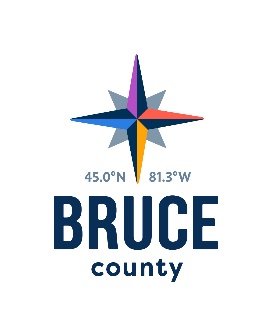 November 15, 201811:57 a.m.Council Chambers, Bruce County Administration CentreWalkerton, OntarioPresent:		Warden Paul Eagleson (Chair)	Councillors Robert Buckle, Anne Eadie, David Inglis, Janice Jackson, Milt McIver and Mike Smith	Alternate Councillor Wilf GambleStaff:	Marianne Nero, Acting Chief Administrative Officer	Darlene Batte, Deputy Clerk	Bettyanne Cobean, Director of Corporate Services	Chris LaForest, Strategic Initiatives Specialist	Christine MacDonald, Director of Human Services	Cathy McGirr, Museum Director	Miguel Pelletier, Director of Transportation and Environmental Services	Kara Van Myall, Director of Planning and DevelopmentDonna Van Wyck, ClerkRegrets:		Councillor Mitch Twolan, Kelley Coulter Chief Administrative OfficerPecuniary InterestThere were no declarations of pecuniary interest.Information ItemsNuclear Innovation Institute UpdateFrank Saunders, President ONII (Ontario Nuclear Innovation Institute) and VP, Regulatory Affairs | Bruce Power spoke to the media release issued November 14, 2018, “Statement on the Nuclear Innovation Institute.” PresentationMs. Marianne Nero, Acting Chief Administrative Officer made a presentation on behalf of County Council and staff to the following members of Council not returning for the next Term of Council:Warden Paul EaglesonCouncillor David InglisCouncillor Mike SmithAct on RecommendationsMoved by Councillor David InglisSeconded by Councillor Mike SmithThat in accordance with the Procedure By-law, staff be authorized and directed to give effect to the actions of the Executive Committee in respect of all resolutions passed during the November 15, 2018 meeting.CarriedNext MeetingThe next meeting of the Executive Committee will take place on December 6, 2018 in the Council Chambers, County Administration Centre, Walkerton, Ontario.AdjournmentMoved by Councillor Anne EadieSeconded by Councillor Robert BuckleThat the meeting of the Executive Committee adjourn at 12:12 p.m.CarriedWarden Paul Eagleson, ChairExecutive Committee